РЕЗУЛТАТ ИНСПЕКЦИЈСКОГ НАДЗОРА У БОДОВИМАНадзирани субјекат		                	  М.П. 		  	           инспектор  ___________________________					     ____________________________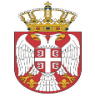 РЕПУБЛИКА СРБИЈАОПШТИНА ВЕЛИКО ГРАДИШТЕОПШТИНСКА УПРАВАОдељење за инспекцијске пословеСаобраћајно - комунална инспекцијаРЕПУБЛИКА СРБИЈАОПШТИНА ВЕЛИКО ГРАДИШТЕОПШТИНСКА УПРАВАОдељење за инспекцијске пословеСаобраћајно - комунална инспекција                       Број: ____________/20___-04                       Место: _________________________                       Дана: __________________________                       Време: ___________________ часова                       Број: ____________/20___-04                       Место: _________________________                       Дана: __________________________                       Време: ___________________ часова                       Број: ____________/20___-04                       Место: _________________________                       Дана: __________________________                       Време: ___________________ часова                       Број: ____________/20___-04                       Место: _________________________                       Дана: __________________________                       Време: ___________________ часоваКОНТРОЛНА ЛИСТА БР.103НЕКАТЕГОРИСАНИ ПУТЕВИ-Обавезе корисника пута-Одлука о некатегорисаним путевима на територији општине Велико Градиште  („Службени гласник општине Велико Градиште бр.7/2017“)КОНТРОЛНА ЛИСТА БР.103НЕКАТЕГОРИСАНИ ПУТЕВИ-Обавезе корисника пута-Одлука о некатегорисаним путевима на територији општине Велико Градиште  („Службени гласник општине Велико Градиште бр.7/2017“)КОНТРОЛНА ЛИСТА БР.103НЕКАТЕГОРИСАНИ ПУТЕВИ-Обавезе корисника пута-Одлука о некатегорисаним путевима на територији општине Велико Градиште  („Службени гласник општине Велико Градиште бр.7/2017“)КОНТРОЛНА ЛИСТА БР.103НЕКАТЕГОРИСАНИ ПУТЕВИ-Обавезе корисника пута-Одлука о некатегорисаним путевима на територији општине Велико Градиште  („Службени гласник општине Велико Градиште бр.7/2017“)КОНТРОЛНА ЛИСТА БР.103НЕКАТЕГОРИСАНИ ПУТЕВИ-Обавезе корисника пута-Одлука о некатегорисаним путевима на територији општине Велико Градиште  („Службени гласник општине Велико Градиште бр.7/2017“)КОНТРОЛНА ЛИСТА БР.103НЕКАТЕГОРИСАНИ ПУТЕВИ-Обавезе корисника пута-Одлука о некатегорисаним путевима на територији општине Велико Градиште  („Службени гласник општине Велико Градиште бр.7/2017“)Надзирани субјект:      Правно лице                       Предузетник                        физичко лице                       други субјект   ____________________________Назив субјекта: ___________________________________________________________________________Матични број:________________  ПИБ:___________________Седиште:____________________________ Одговорно лице: ________________________________________  ЈМБГ: ___________________________Адреса пребивалишта: ____________________________________________________________________Лице које је присутно прегледу: ___________________________________ кон.тел.__________________Локација предмета контроле: ______________________________________________________________Надзирани субјект:      Правно лице                       Предузетник                        физичко лице                       други субјект   ____________________________Назив субјекта: ___________________________________________________________________________Матични број:________________  ПИБ:___________________Седиште:____________________________ Одговорно лице: ________________________________________  ЈМБГ: ___________________________Адреса пребивалишта: ____________________________________________________________________Лице које је присутно прегледу: ___________________________________ кон.тел.__________________Локација предмета контроле: ______________________________________________________________Надзирани субјект:      Правно лице                       Предузетник                        физичко лице                       други субјект   ____________________________Назив субјекта: ___________________________________________________________________________Матични број:________________  ПИБ:___________________Седиште:____________________________ Одговорно лице: ________________________________________  ЈМБГ: ___________________________Адреса пребивалишта: ____________________________________________________________________Лице које је присутно прегледу: ___________________________________ кон.тел.__________________Локација предмета контроле: ______________________________________________________________Надзирани субјект:      Правно лице                       Предузетник                        физичко лице                       други субјект   ____________________________Назив субјекта: ___________________________________________________________________________Матични број:________________  ПИБ:___________________Седиште:____________________________ Одговорно лице: ________________________________________  ЈМБГ: ___________________________Адреса пребивалишта: ____________________________________________________________________Лице које је присутно прегледу: ___________________________________ кон.тел.__________________Локација предмета контроле: ______________________________________________________________Надзирани субјект:      Правно лице                       Предузетник                        физичко лице                       други субјект   ____________________________Назив субјекта: ___________________________________________________________________________Матични број:________________  ПИБ:___________________Седиште:____________________________ Одговорно лице: ________________________________________  ЈМБГ: ___________________________Адреса пребивалишта: ____________________________________________________________________Лице које је присутно прегледу: ___________________________________ кон.тел.__________________Локација предмета контроле: ______________________________________________________________Надзирани субјект:      Правно лице                       Предузетник                        физичко лице                       други субјект   ____________________________Назив субјекта: ___________________________________________________________________________Матични број:________________  ПИБ:___________________Седиште:____________________________ Одговорно лице: ________________________________________  ЈМБГ: ___________________________Адреса пребивалишта: ____________________________________________________________________Лице које је присутно прегледу: ___________________________________ кон.тел.__________________Локација предмета контроле: ______________________________________________________________Р.б.ПитањеПитањеДаНеБодови1.Привремено или трајно заузима некатегорисани путПривремено или трајно заузима некатегорисани пут- 5- 0    2.Изводи радове на некатегорисаном путу који нису у вези са изградњом, реконструкцијом, одржавањем и заштитом некатегорисаног путаИзводи радове на некатегорисаном путу који нису у вези са изградњом, реконструкцијом, одржавањем и заштитом некатегорисаног пута- 5- 03.Испушта воду, отпадне воде и друге течности на некатегорисани пут Испушта воду, отпадне воде и друге течности на некатегорисани пут - 5- 04.Просипа, оставља или баца материјал, предмете и смеће на некатегорисани пут или поред некатегорисаног пута у границама заштитног појасаПросипа, оставља или баца материјал, предмете и смеће на некатегорисани пут или поред некатегорисаног пута у границама заштитног појаса-5- 05.Пали траву и друго растиње као и отпадне предмете и материјале на некатегорисаном путуПали траву и друго растиње као и отпадне предмете и материјале на некатегорисаном путу- 5- 06.Пушта стоку на локални пут без надзора, напаса и напаја стоку на јавном путуПушта стоку на локални пут без надзора, напаса и напаја стоку на јавном путу- 5- 07.Вуче предмете, материјале, оруђа и другог по некатегорисаном путуВуче предмете, материјале, оруђа и другог по некатегорисаном путу- 5- 08.Наноси блато са прилазног пута на некатегорисани путНаноси блато са прилазног пута на некатегорисани пут- 5- 09.Зауставља или оставља возила којима се омета безбедно и несметано одвијање саобраћаја на некатегорисаном путу Зауставља или оставља возила којима се омета безбедно и несметано одвијање саобраћаја на некатегорисаном путу - 5- 010.Окреће запрегу, трактор, плуг и друге пољопривредне машине и оруђа на некатегорисаном путу и заштитном појасуОкреће запрегу, трактор, плуг и друге пољопривредне машине и оруђа на некатегорисаном путу и заштитном појасу- 5- 011.Поступа тако да оштећује или би се поступањем могао оштетити некатегорисани пут или ометати одвијање саобраћајаПоступа тако да оштећује или би се поступањем могао оштетити некатегорисани пут или ометати одвијање саобраћаја- 5- 012.Користи некатегорисани пут упркос општој или привременој или сталној забрани саобраћјаКористи некатегорисани пут упркос општој или привременој или сталној забрани саобраћја- 5- 013.Омета инспектора у раду, не поштује налоге инспектораОмета инспектора у раду, не поштује налоге инспектора- 5- 0НАПОМЕНА:НАПОМЕНА:НАПОМЕНА:НАПОМЕНА:НАПОМЕНА:НАПОМЕНА:УКУПАН МОГУЋ БРОЈ БОДОВА65УТВРЂЕН БРОЈ БОДОВАСтепен ризикаНезнатанНизакСредњиВисокКритичанБрој бодова0-45-1516-3031-4546-65